Construction activity, IV quarter of 2017– Preliminary results –According to the data collected in the fourth quarter of 2017, total value of construction works done by the contractors from the Republic of Serbia on the territory of the Republic of Serbia and abroad, increased by 25.1% at current prices, relative to the fourth quarter of 2016, while at constant prices, the increase amounted to 22.7%. Value of works done on the territory of the Republic of Serbia amounted to 88.9% out of the total value of works done in the fourth quarter of 2017 and concerning abroad, it amounted to 11.1%. Value of works done on the territory of the Republic of Serbia in the fourth quarter of 2017 increased by 21.1% at current prices, while at constant prices, the increase amounted to 18.7%, related to the fourth quarter of 2016.Observed by regions in the Republic of Serbia, in the fourth quarter, the value of construction works done, at constant prices, noted the greatest increase in Region Vojvodine – 31.8%, followed by Beogradski region- 29.3%, Region Južne i Istočne Srbije – 13.0%, while in Region Šumadije i Zapadne Srbije, the value of construction works done decreased by 1.4%, relative to the same quarter of the previous year. 1. Value indices of works done and contracted by the contractors from the Republic of SerbiaMethodological explanations:The presented data are collected by the survey on quarterly construction activity. The report is filled by enterprises that perform construction works. The survey does not include all enterprises, but only those, important for construction activity.   Value indices at constant prices are obtained by dividing indices at current prices by appropriate indices of producer’s prices of elements and materials incorporated in construction.More detailed methodological explanations of this survey are available on the website of the Office http://webrzs.stat.gov.rs.  Starting from 1999 the Statistical Office of the Republic of Serbia has not at disposal and may not provide available certain data relative to AP Kosovo and Metohija and therefore these data are not included in the coverage for the Republic of Serbia (total).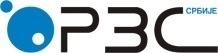 Statistical Office of the Republic of SerbiaStatistical Office of the Republic of SerbiaISSN 0353-9555STATISTICAL RELEASESTATISTICAL RELEASEGR11Number 026 – Year LXVIII, 09/02/2018Number 026 – Year LXVIII, 09/02/2018GR11Construction StatisticsConstruction StatisticsSERB026 GR11 090218Construction StatisticsConstruction StatisticsConstruction StatisticsConstruction Statistics I - IV  2017 I - IV  2016 I - IV  2017 I - IV  2016 IV  2017 IV  2016 IV  2017 IV  2016  IV 2017            III  2017  IV 2017            III  2017IV 2017Ø  2016IV 2017Ø  2016Current prices Constant pricesCurrent prices Constant pricesCurrent prices Constant pricesCurrent prices Constant pricesValue of works done – total114.9110.1125.1122.7113.6113.3152.9146.4    Buildings129.2123.7130.5128.0111.5111.2162.0155.2    Civil engineering107.8103.2122.4120.0114.8114.5148.3142.1Value of  works done on the territory of the Republic of Serbia109.8105.2121.1118.7113.8113.6147.4141.2Value of  works done abroad174.9167.6169.9166.6111.8111.6216.8207.7Value of contracted works109.8105.2122.9120.472.872.6103.198.7Contact:  milka.djuka@stat.gov.rs  Phone: 011 2412-922  ext. 260Published and printed by: Statistical Office of the Republic of Serbia, 11 050 Belgrade, Milana Rakića 5, Phone: +381 11 2412922 (telephone exchange) ● Fax: +381 11 2411260 ● www.stat.gov.rs  Responsible: Dr Miladin Kovacevic, DirectorCirculation: 20 ● Issued Quarterly